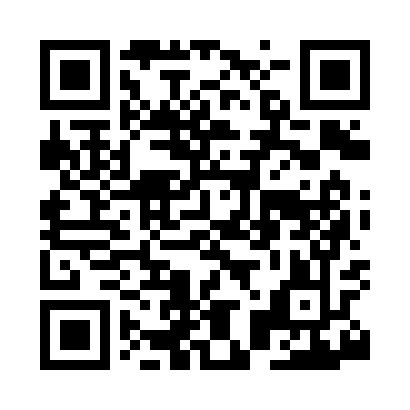 Prayer times for Trosky, Minnesota, USAMon 1 Jul 2024 - Wed 31 Jul 2024High Latitude Method: Angle Based RulePrayer Calculation Method: Islamic Society of North AmericaAsar Calculation Method: ShafiPrayer times provided by https://www.salahtimes.comDateDayFajrSunriseDhuhrAsrMaghribIsha1Mon3:575:471:295:369:1111:012Tue3:575:471:295:369:1111:013Wed3:585:481:295:369:1111:004Thu3:595:491:305:369:1010:595Fri4:005:491:305:369:1010:596Sat4:015:501:305:369:1010:587Sun4:025:511:305:369:0910:578Mon4:045:511:305:369:0910:569Tue4:055:521:305:369:0810:5610Wed4:065:531:315:369:0810:5511Thu4:075:541:315:369:0710:5412Fri4:085:551:315:369:0710:5313Sat4:105:551:315:369:0610:5214Sun4:115:561:315:359:0510:5015Mon4:125:571:315:359:0510:4916Tue4:145:581:315:359:0410:4817Wed4:155:591:315:359:0310:4718Thu4:166:001:315:359:0210:4519Fri4:186:011:315:359:0210:4420Sat4:196:021:315:349:0110:4321Sun4:216:031:325:349:0010:4122Mon4:226:041:325:348:5910:4023Tue4:246:051:325:348:5810:3824Wed4:256:061:325:338:5710:3725Thu4:276:071:325:338:5610:3526Fri4:296:081:325:338:5510:3427Sat4:306:091:325:328:5410:3228Sun4:326:101:325:328:5310:3129Mon4:336:111:325:328:5110:2930Tue4:356:121:315:318:5010:2731Wed4:366:131:315:318:4910:26